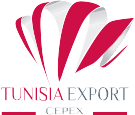        Demande de participation 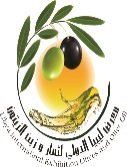 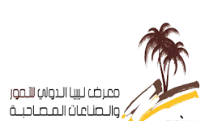 معرض ليبيا الدولي الثامن للتمور والصناعات المصاحبة ومعرض ليبيا الدولي السادس لثمار وزيت الزيتونCADRE RÉSERVÉ AU CEPEXN° ExposantDossier reçu le/	/Stand N°EXPOSANT                                                                                                 Raison SocialeAdresseCode postalVille	PaysTélFaxEmailSite WebDirecteur GénéralNom / Prénom du délégué qui représentera l’entreprise à cette manifestationEmail	MobileListes des produits à exposer.......................................................................................................................................................................................................................................................................................................................................................................................................................................................................................................................................................................................................................................................................................................................................................................................................Activités / Marques	……………………………………………………………………………………………………………………………………....				.................................................................................................................................................................................................................................................................................................................................................................................................................................................................................Date : Cachet et signature autorisée